Project Management Cycle Log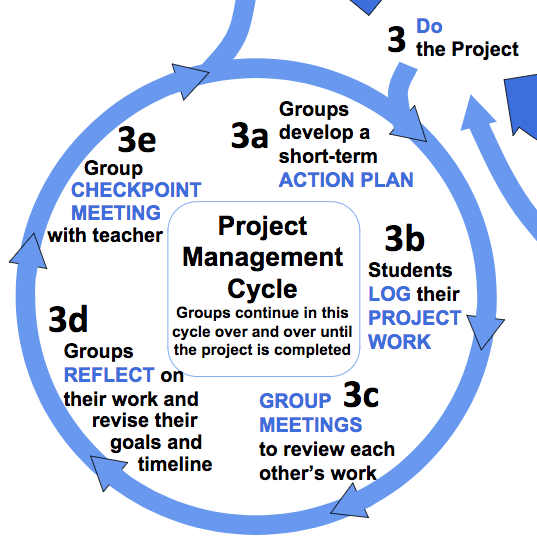 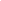 Group #: Group Members:Use this template to log your group’s efforts as you work through Project Management Cycles. You should make some kind of entry every day. This is a living document for your group and your instructors to document, understand, evaluate, reflect, and assist.  Valuable information to record in your Project Log includes: Include names on all entries so that it is clear who was contributingNotes from research you’re conducting with links to the original materialNotes of conversations you have had with collaborators and clientsLogs of what happened during your meetings along with task lists for each of your group members with due datesFeb 12-18  Log (Project Plan Due 2/12)Short-term action plan:Weekly Group Meeting (Day = ??)Assignments for each other:Daily Log (This should be the long part of the log)Reflections on the week:Initial Meeting w/ Mr. Todd (Feb 19-20)Agenda (Feel free to add items to this list that you would like to discuss with me):Discuss Project PlanDiscuss group dynamicsNext Steps (You need to put your group’s short term goals here BEFORE we meet):Teacher suggestions (Please take notes here as we meet so we can keep track of my suggestions to your group):Assessment (You will assess your group based on the rubric in the “Guidelines” document and I will assess your group):Project Rubric Score: Feb 19-25 LogShort-term action plan:Weekly Group Meeting (Day = ??)Assignments for each other:Daily Log (This should be the long part of the log)Reflections on the week:Feb 26-Mar 4 LogShort-term action plan:Weekly Group Meeting (Day = ??)Assignments for each other:Daily Log (This should be the long part of the log)Reflections on the week:CHECKPOINT (Mar 5-6) (Initial Pollinator Garden Design Due)Agenda:Discuss site visitDiscuss meeting with your client and review your initial garden design.Discuss your initial pollinator garden designNext Steps:Teacher suggestions:Assessment:Project Rubric Score: Mar 5-11 Log Short-term action plan:Weekly Group Meeting (Day = ??)Assignments for each other:Daily Log (This should be the long part of the log)Reflections on the week:Mar 12-18 Log Short-term action plan:Weekly Group Meeting (Day = ??)Assignments for each other:Daily Log (This should be the long part of the log)Reflections on the week:CHECKPOINT (Mar 19-20) Agenda:Discuss your design revisions and the feedback you got from your advisorNext Steps:Teacher suggestions:Assessment:Project Rubric Score: Mar 19-25 Log Short-term action plan:Weekly Group Meeting (Day = ??)Assignments for each other:Daily Log (This should be the long part of the log)Reflections on the week:Mar 26-Apr 1 Log Short-term action plan:Weekly Group Meeting (Day = ??)Assignments for each other:Daily Log (This should be the long part of the log)Reflections on the week:CHECKPOINT (Apr 2-3)Agenda:Discuss your revised pollinator garden designNext Steps:Teacher suggestions:Assessment:Project Rubric Score: Apr 2-8 Log  Short-term action plan:Weekly Group Meeting (Day = ??)Assignments for each other:Daily Log (This should be the long part of the log)Reflections on the week:Apr 9-15 LogShort-term action plan:Weekly Group Meeting (Day = ??)Assignments for each other:Daily Log (This should be the long part of the log)Reflections on the week:CHECKPOINT (Apr 16-17) (Final Pollinator Garden Design Due April 16th)Agenda:Discuss your your final pollinator garden designNext Steps:Teacher suggestions:Assessment:Project Rubric Score: Apr 16-22 LogShort-term action plan:Weekly Group Meeting (Day = ??)Assignments for each other:Daily Log (This should be the long part of the log)Reflections on the week:Apr 23-29 LogShort-term action plan:Weekly Group Meeting (Day = ??)Assignments for each other:Daily Log (This should be the long part of the log)Reflections on the week:CHECKPOINT (Apr 30-May 1)Agenda:Discuss your maintenance guideNext Steps:Teacher suggestions:Assessment:Project Rubric Score: Apr 30-May 6 LogShort-term action plan:Weekly Group Meeting (Day = ??)Assignments for each other:Daily Log (This should be the long part of the log)Reflections on the week:May 7-13 LogShort-term action plan:Weekly Group Meeting (Day = ??)Assignments for each other:Daily Log (This should be the long part of the log)Reflections on the week:May 14-20 LogShort-term action plan:Weekly Group Meeting (Day = ??)Assignments for each other:Daily Log (This should be the long part of the log)Reflections on the week:CHECKPOINT (May 21-22)Agenda:Discuss your overall projectDiscuss your webpageNext Steps:Teacher suggestions:Assessment:Project Rubric Score: 